	Марио Р. Каназза
	ПредседательРабочая группа Совета по разработке Стратегического и Финансового планов на 2020–2023 годы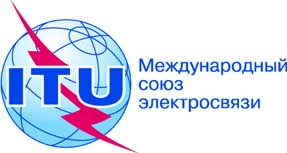 Третье собрание – Женева, 15–16 января 2018 годаДокумент CWG-SFP-3/1-R11 декабря 2017 годаОригинал: английскийПредседатель Рабочей группы Совета по разработке Стратегического и Финансового планов на 2020–2023 годыПредседатель Рабочей группы Совета по разработке Стратегического и Финансового планов на 2020–2023 годыПРОЕКТ ПОВЕСТКИ ДНЯ третьего СОБРАНИЯ РГС-СФППРОЕКТ ПОВЕСТКИ ДНЯ третьего СОБРАНИЯ РГС-СФПШтаб-квартира МСЭ, Женева: зал им. Попова, 15‒16 января 2018 года,
09 час. 30 мин. ‒ 12 час. 30 мин. и 14 час. 30 мин. ‒ 17 час. 30 мин.Штаб-квартира МСЭ, Женева: зал им. Попова, 15‒16 января 2018 года,
09 час. 30 мин. ‒ 12 час. 30 мин. и 14 час. 30 мин. ‒ 17 час. 30 мин.1-й день1Вступительные замечания и утверждение повестки дняCWG-SFP-3/12Отчет о втором собрании РГС-СФП (Документ CWG-SFP-2/11)CWG-SFP-3/23Структура Стратегического и Финансового планов −	Проект структуры Стратегического плана на 2020−2023 годы (согласно 2-му собранию РГС-СФП)−	Обзор проекта Финансового плана на 2020‒2023 годы 
(проект Финансового плана подлежит подробному обсуждению в РГС-ФЛР)CWG-SFP-3/3
CWG-FHR 8/104Глоссарий терминов (проект Приложения 3 к Рез. 71)CWG-SFP-3/45Стратегический план МСЭ на 2020−2023 годы−	Проект Приложения 1 к Рез. 71: Стратегический план МСЭ на 2020−2023 годы	(Вклады Государств-Членов)−	Информационный документ: рассмотрение статуса предлагаемых стратегических целевых показателей и базовой информации по нимCWG-SFP-3/5
(CWG-SFP-3/x)CWG-SFP-3/INF-1Перерыв на обедПерерыв на обедПерерыв на обед6Стратегический план МСЭ на 2020−2023 годы (продолжение)2-й день7Стратегический план МСЭ на 2020−2023 годы (продолжение)8Ситуационный анализ (проект Приложения 2 к Рез. 71)CWG-SFP-3/6Перерыв на обедПерерыв на обедПерерыв на обед9Проекты предложений по пересмотру Резолюций–	Проект пересмотра Резолюций 71, 72 и 151–	Проект пересмотра Резолюции 191CWG-SFP-3/7CWG-SFP-3/910Дальнейший процесс разработки Стратегического и Финансового планов−	Процесс и графикCWG-SFP-3/811Следующее собрание РГС-СФП12Любые другие вопросы